ITALIAN LITERATUREAcademic year 2023-2024Italo Svevo  between Mitteleuropa and ItalyTEACHING MATERIALSA ) History of literature. From Romanticism to the First World WarB )  I. Svevo 			Una vita Senilità La coscienza di ZenoG. Tellini, Svevo, Salerno Editrice, Roma, 2013G. Baldi, Menzogne e verità nella narrativa di Svevo, Liguori Editore, Napoli, 2010, pp. 5-123C) Reading of two novel of your choice:G. Verga, 		I MalavogliaMastro don GesualdoG. D’Annunzio, 	 	Il piacere                             			Il Fuoco                             			Il trionfo della morteL. Pirandello,		L’esclusaQuaderni di Serafino Gubbio operatoreUno, nessuno, centomilaIl fu Mattia PascalI vecchi e i giovani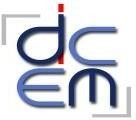 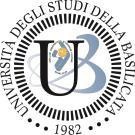 